Publicado en Granada el 14/09/2017 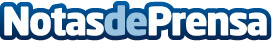 El concepto interdisciplinar de salud: bienestar físico y emocionalEuroinnova apuesta, a través de su oferta formativa, por el concepto de salud en su vertiente más holística. El buen entendimiento del funcionamiento físico y emocional de la persona tratada, capacitará al profesional  para coadyuvar el bienestar general. Datos de contacto:Sara ÁvilaNota de prensa publicada en: https://www.notasdeprensa.es/el-concepto-interdisciplinar-de-salud Categorias: E-Commerce http://www.notasdeprensa.es